管理员BB操作指南：课程的申请和创建：申请者需要提供课程的以下信息：课程名称（英文，括号中文，例如：  ZIBS finance accounting（ZIBS-财务会计）），教师的工号学生的名单首批。（学号）增量添加学生或者老师：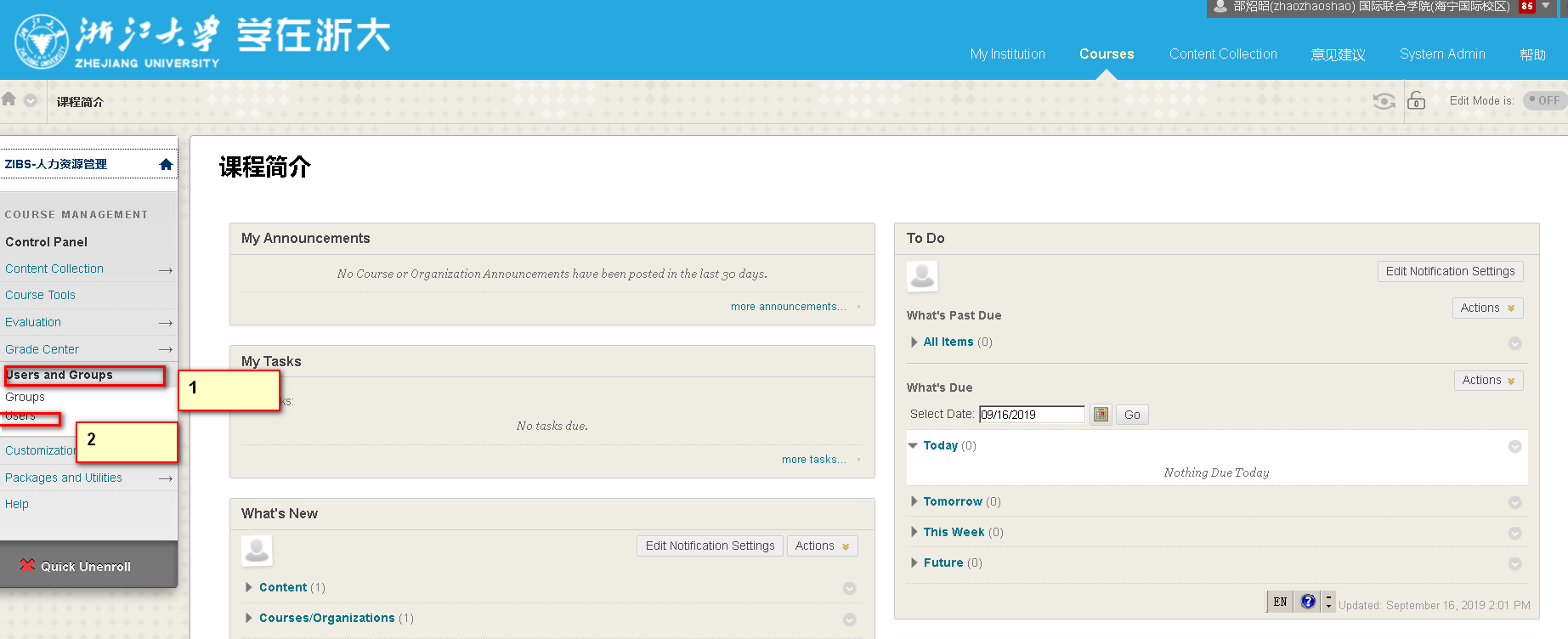 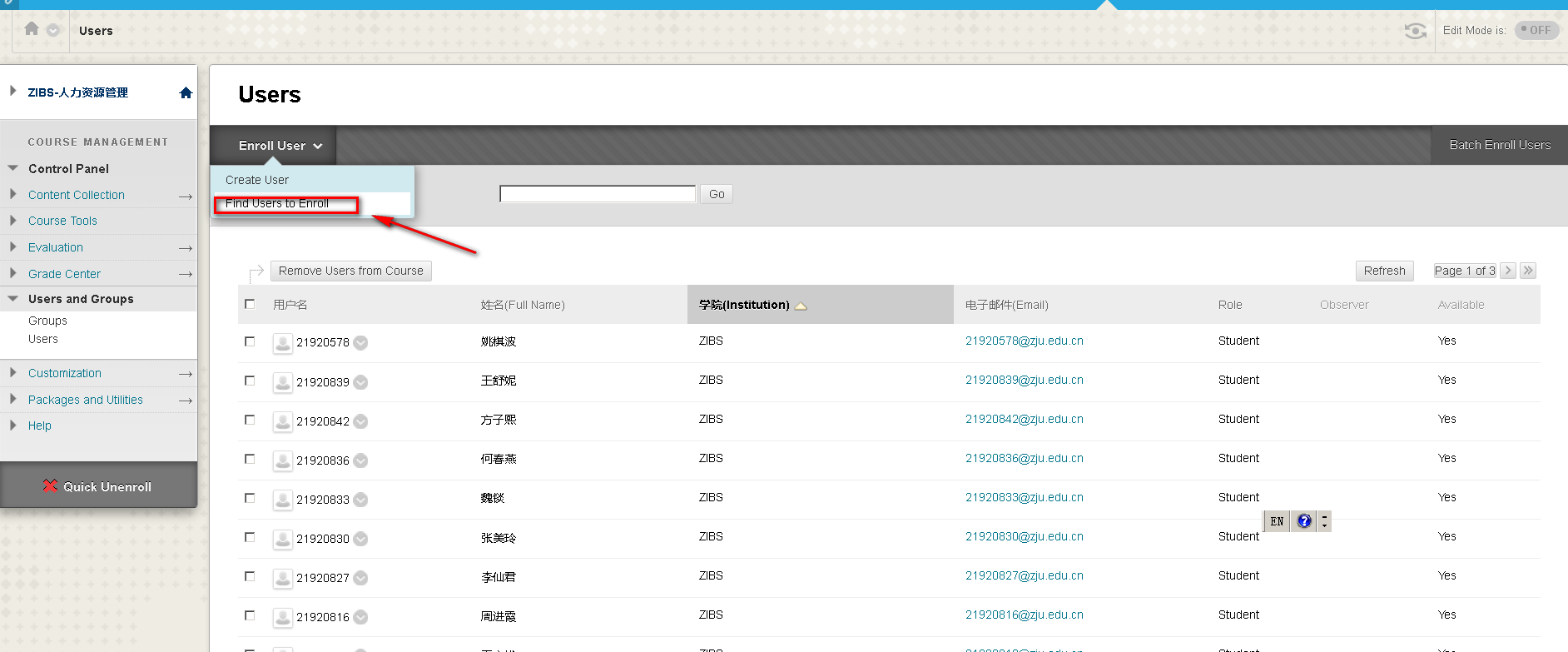 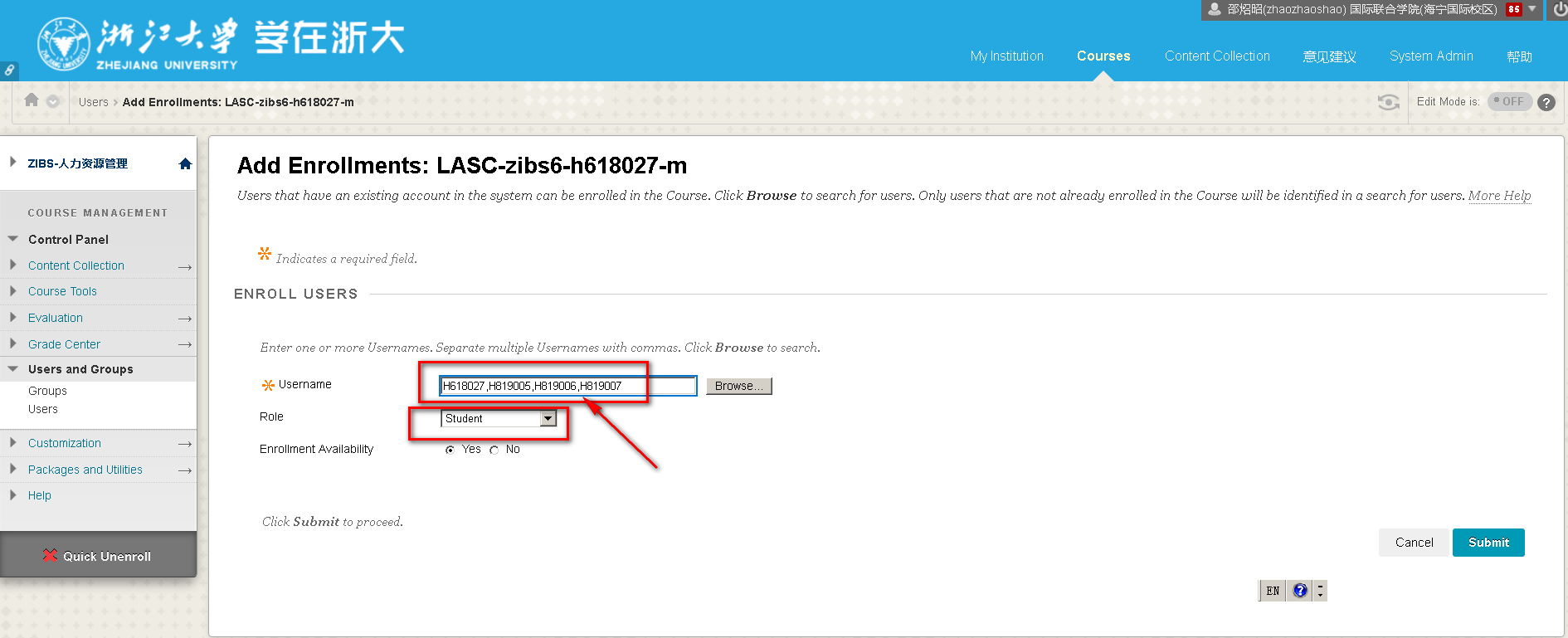 Create teaching materials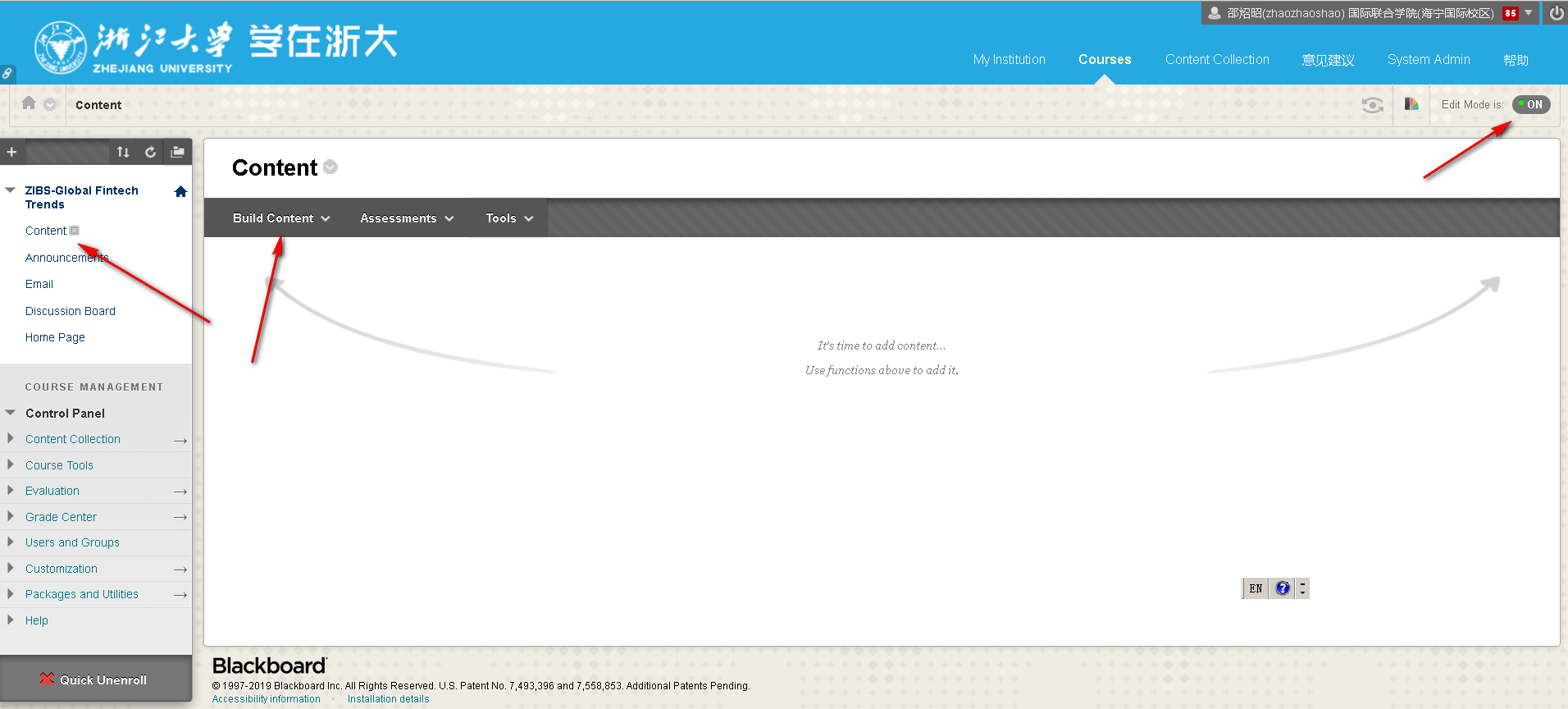 Edit and remove files: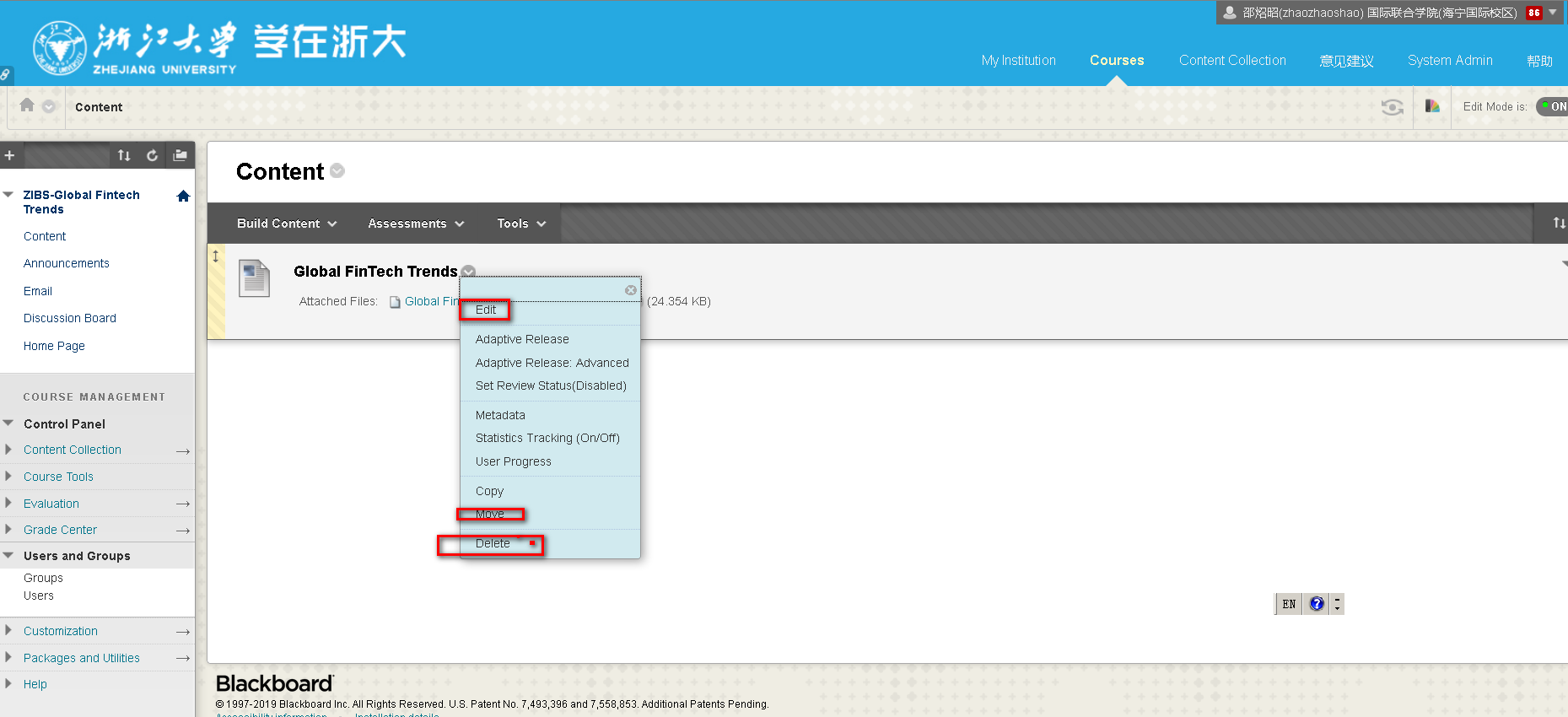 Assignment Release assignment:Create an assignment 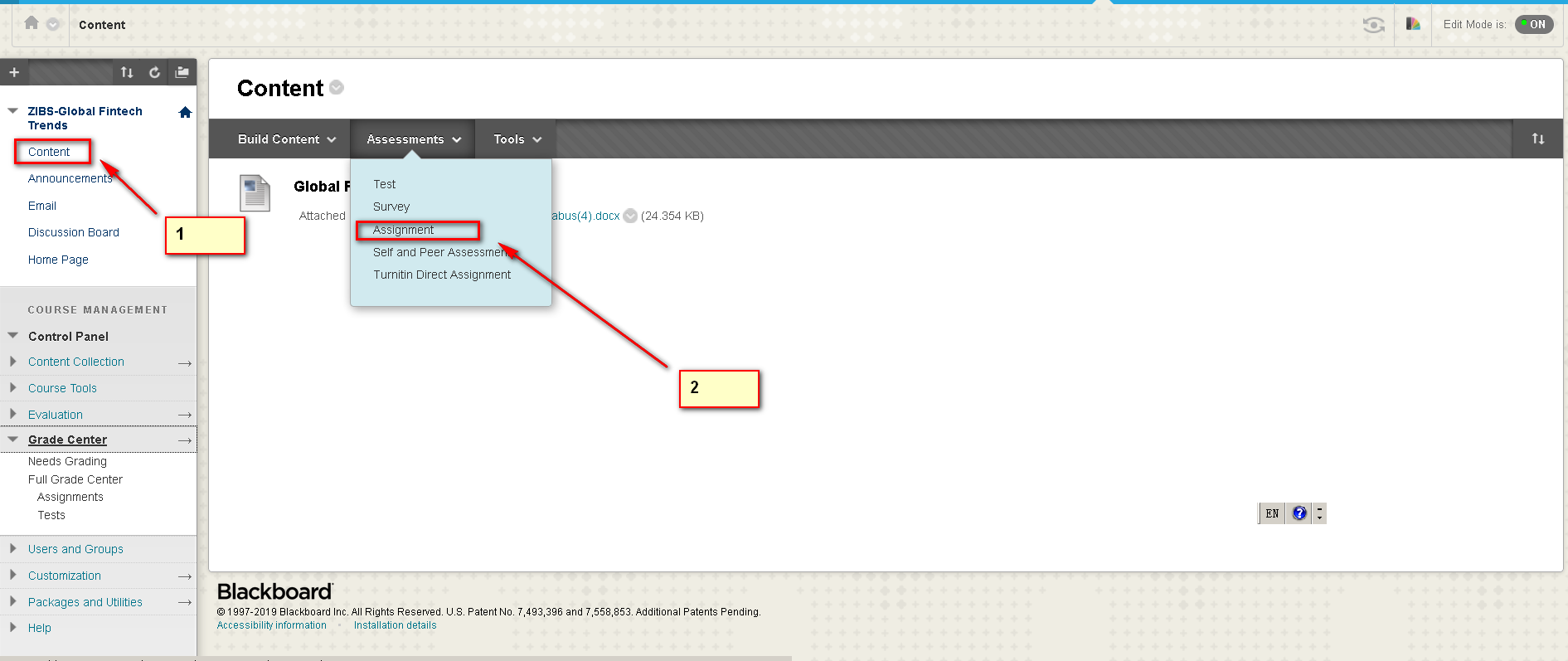 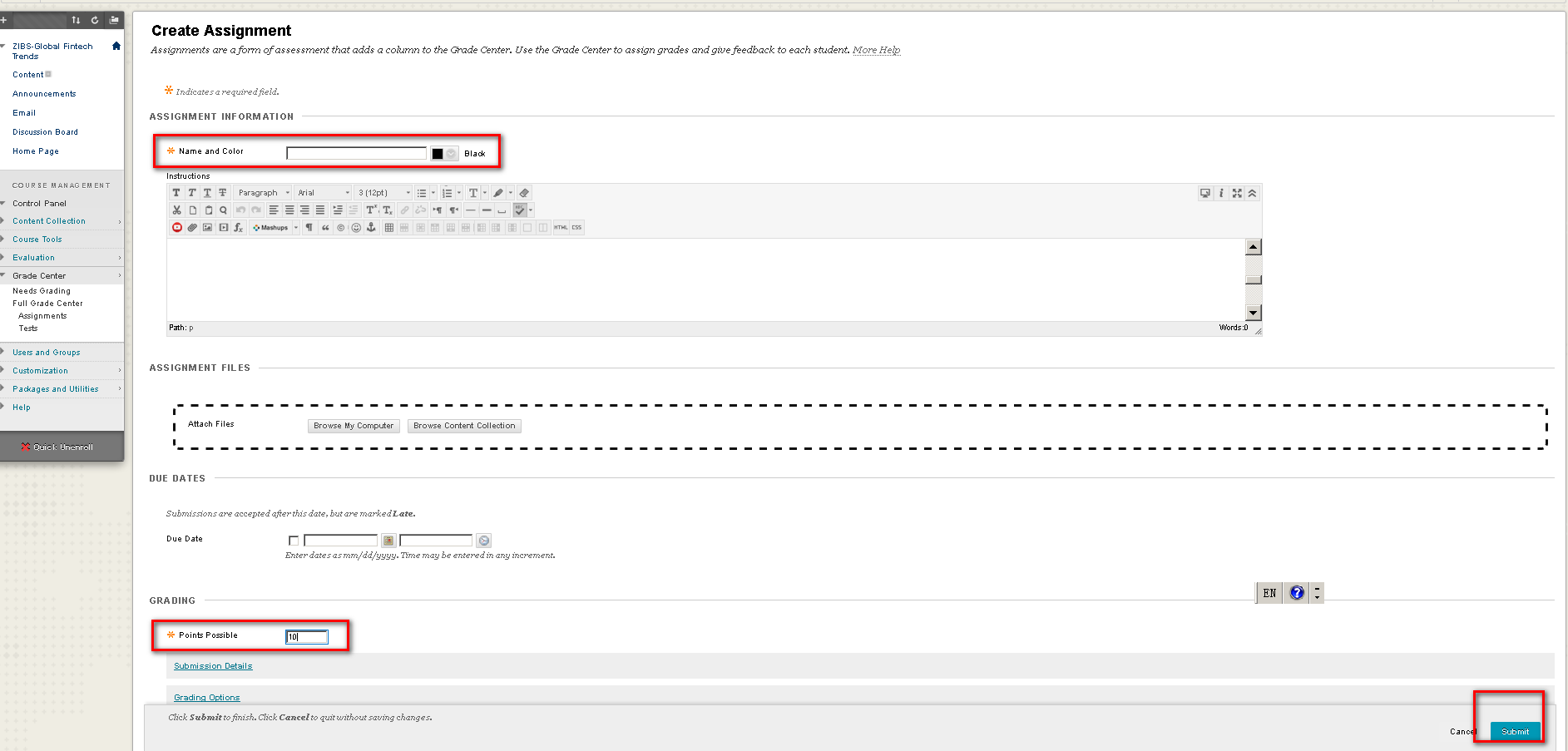 Download the assignment in batch: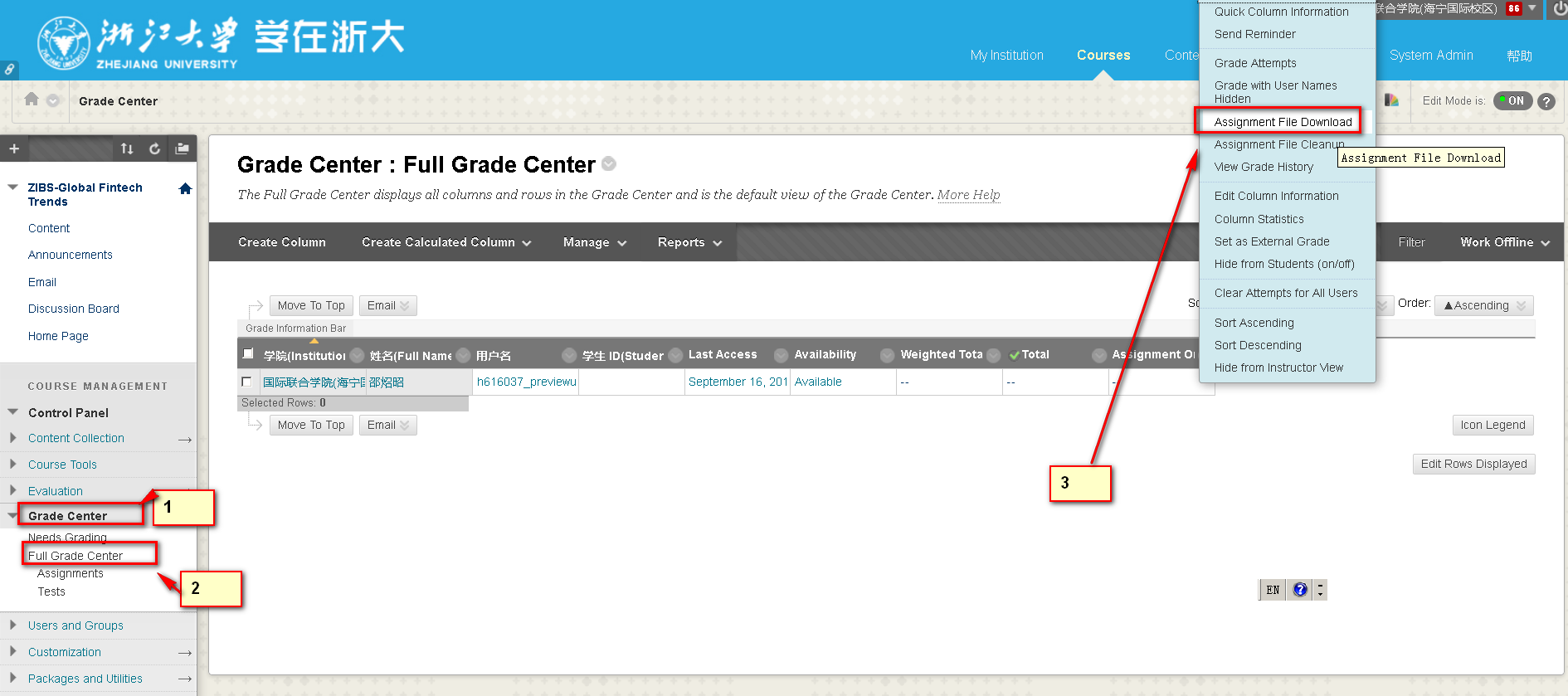 Upload Grades:Download the template for the assignment: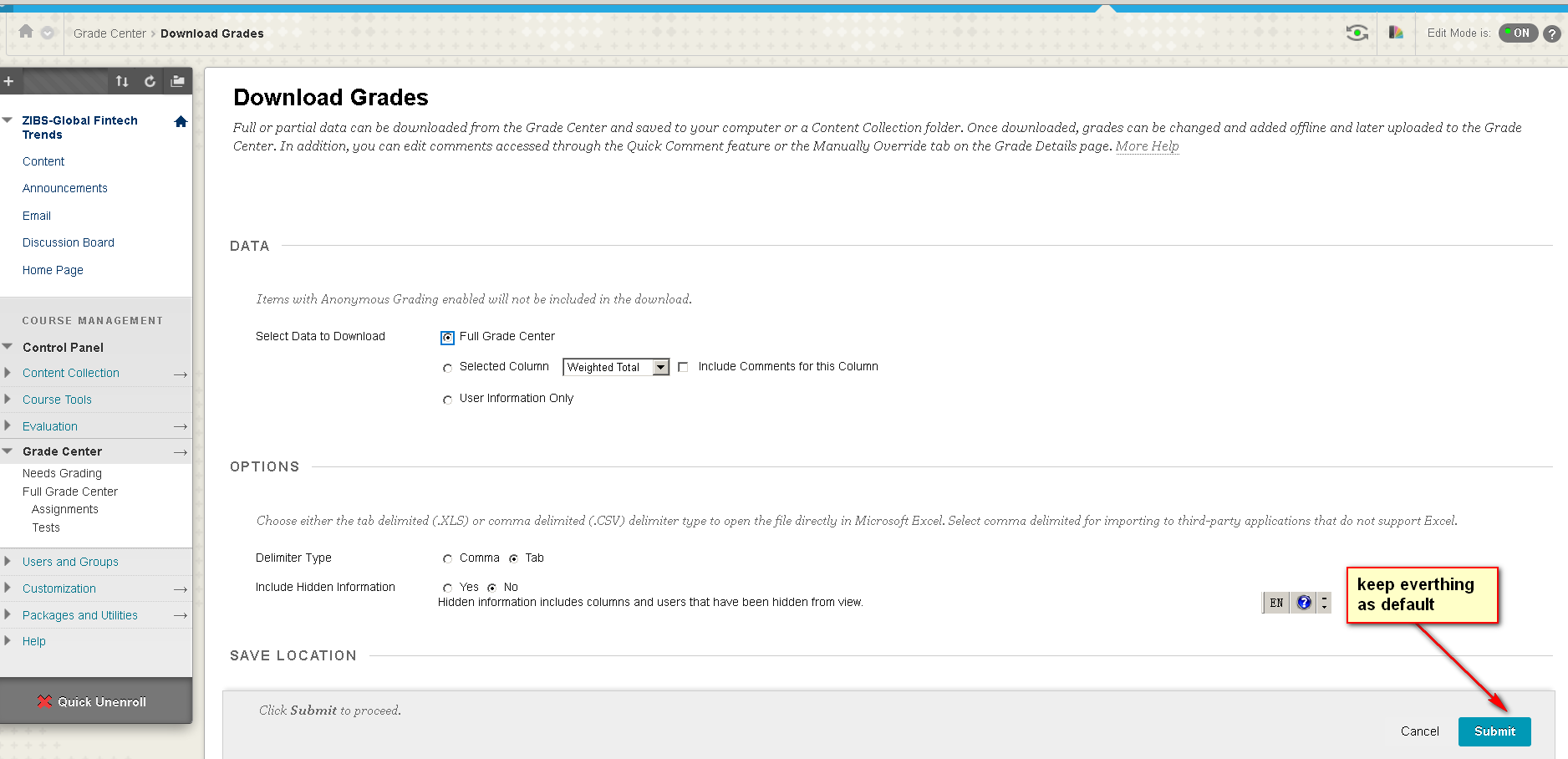 Once the excel being updated, just upload it back to the system: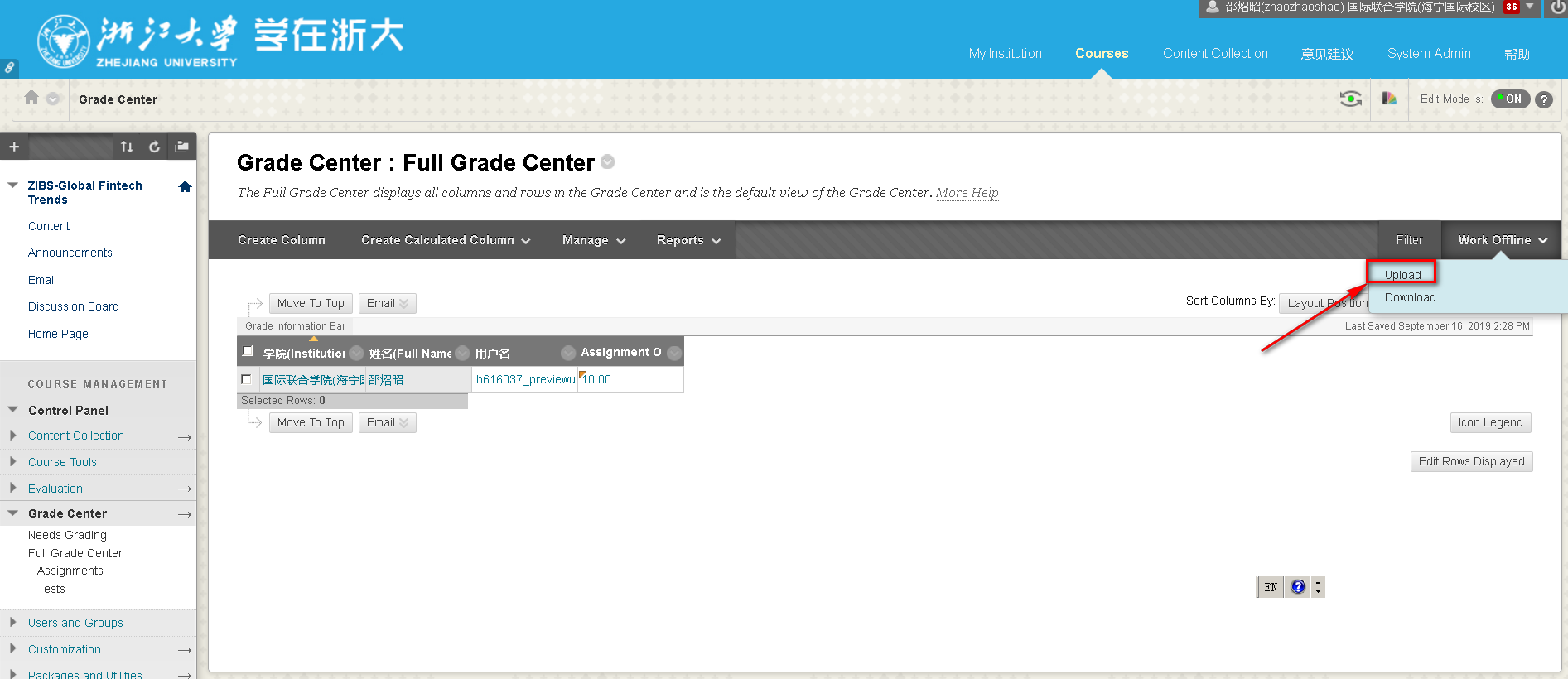 Online examine: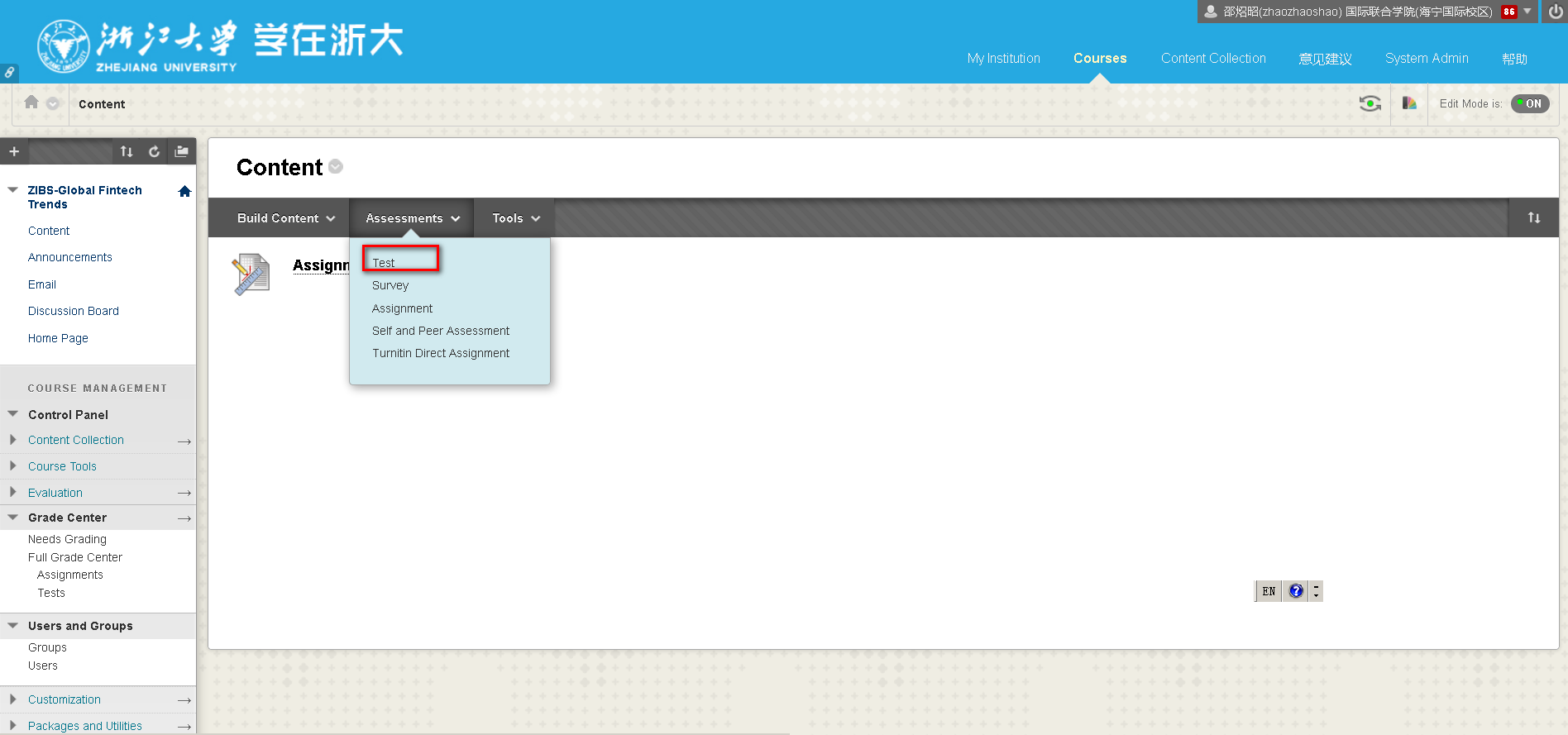 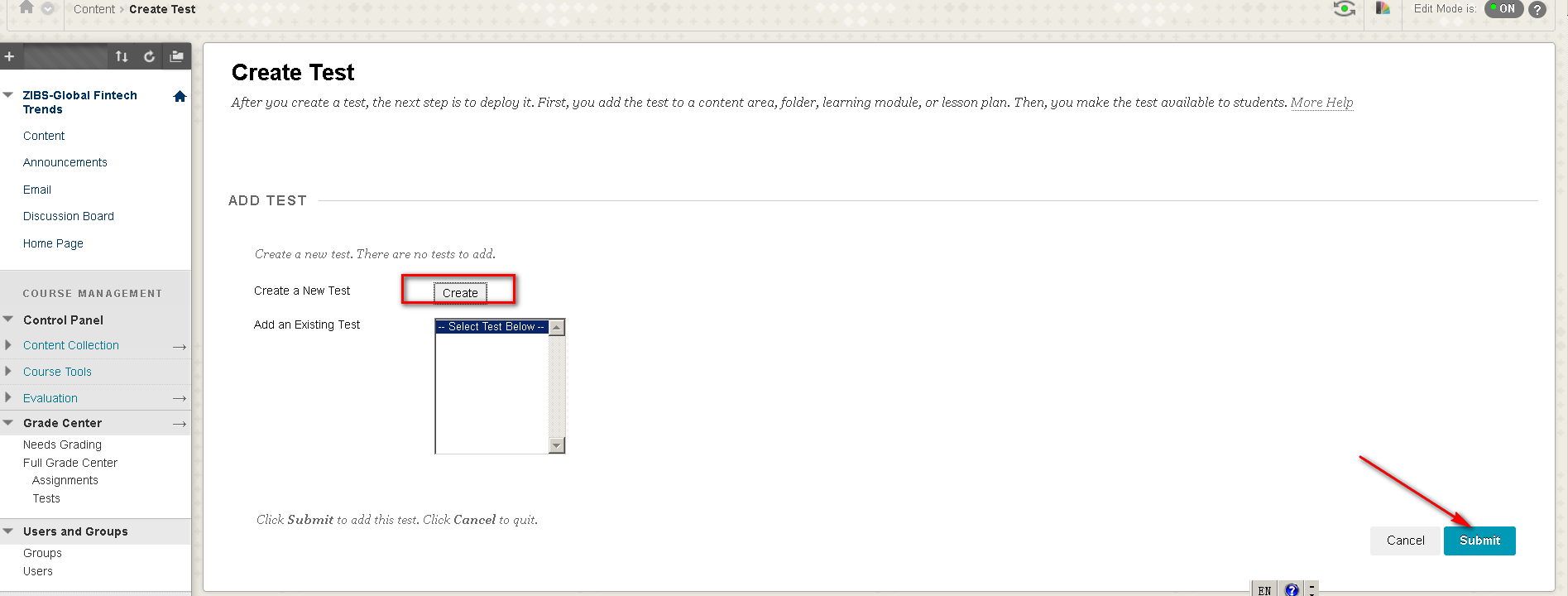 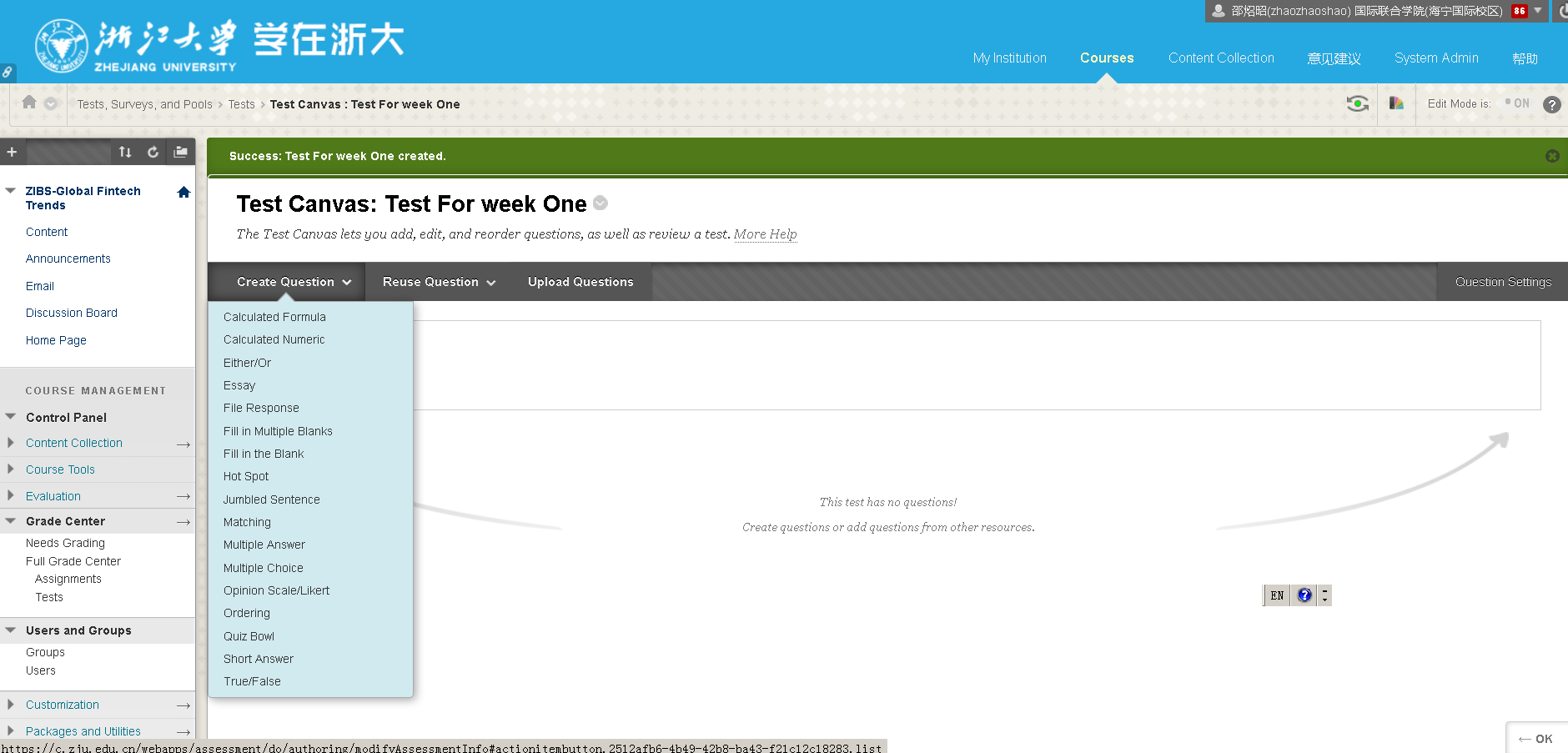 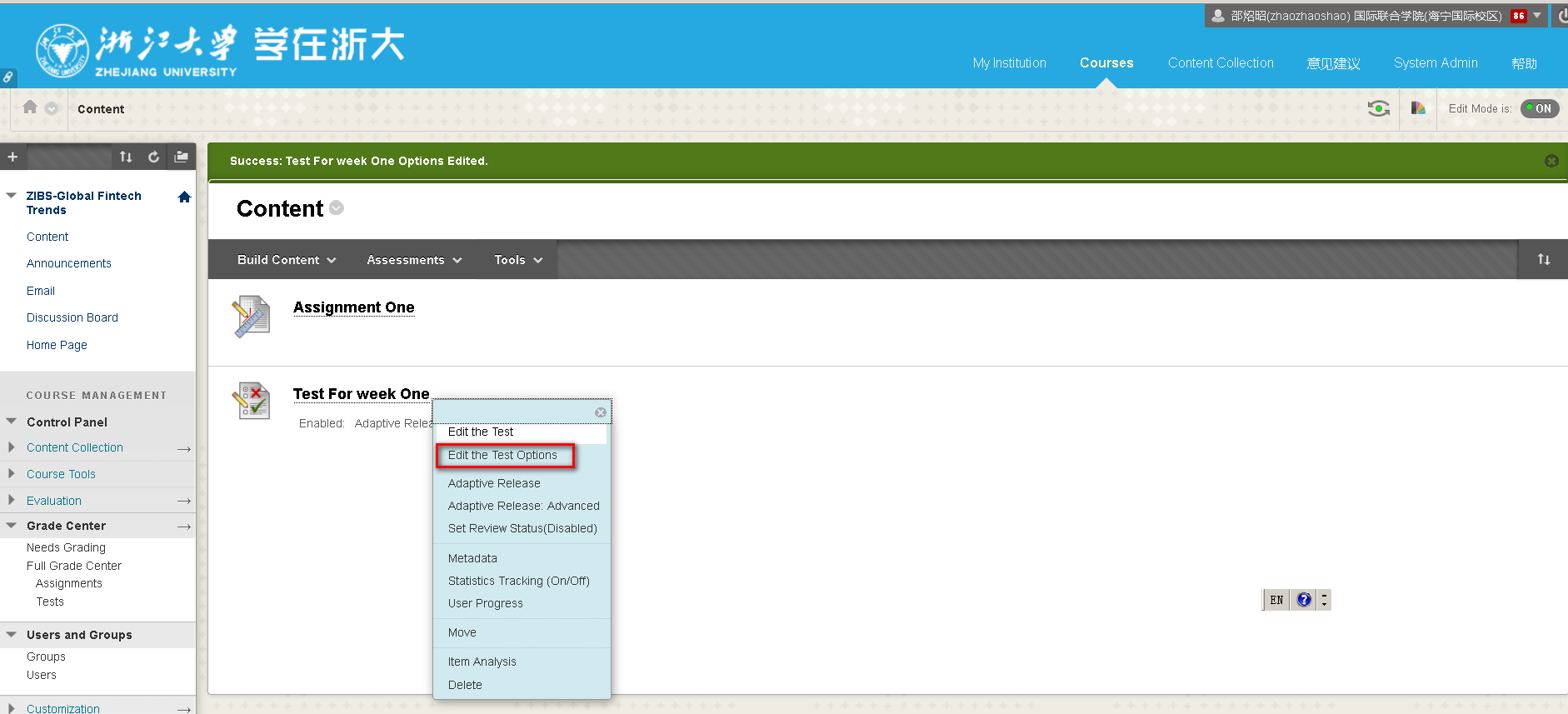 Enroll students to a courseFollowing the steps: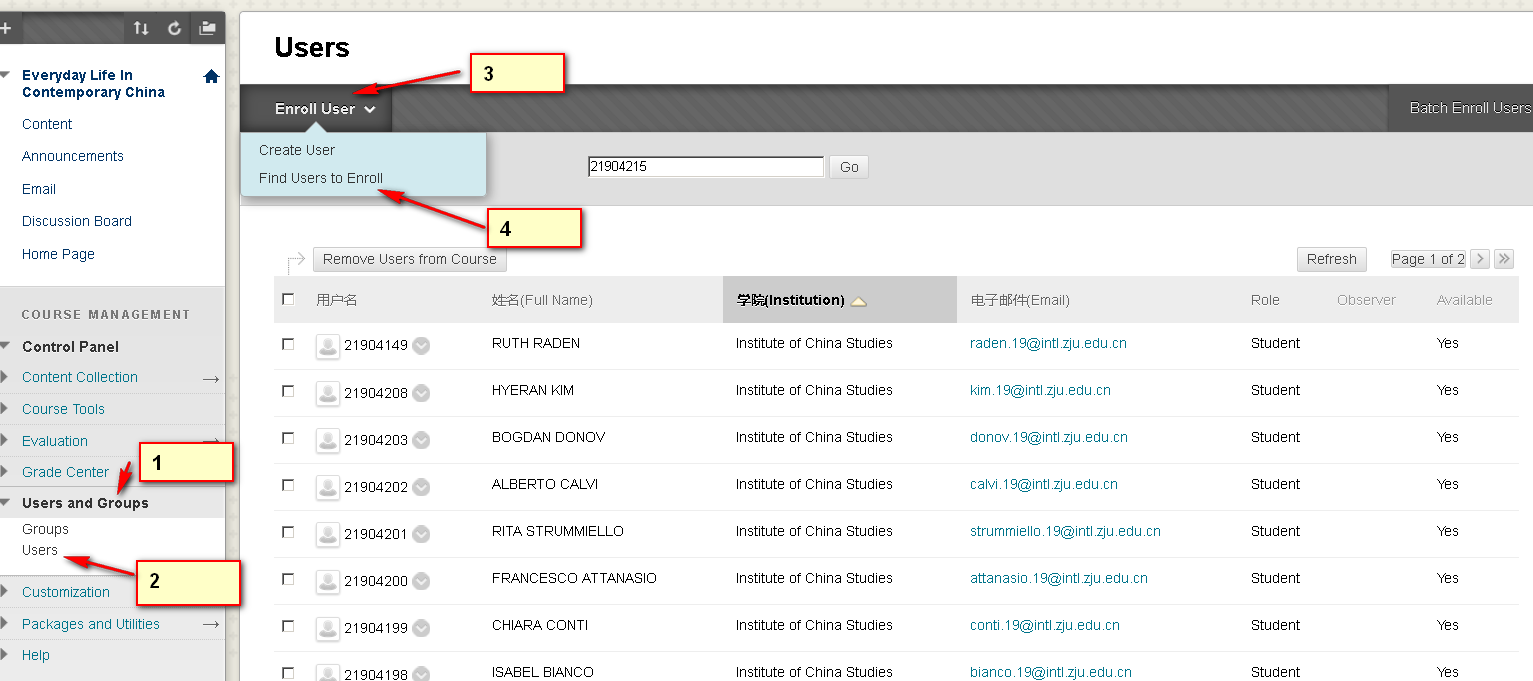 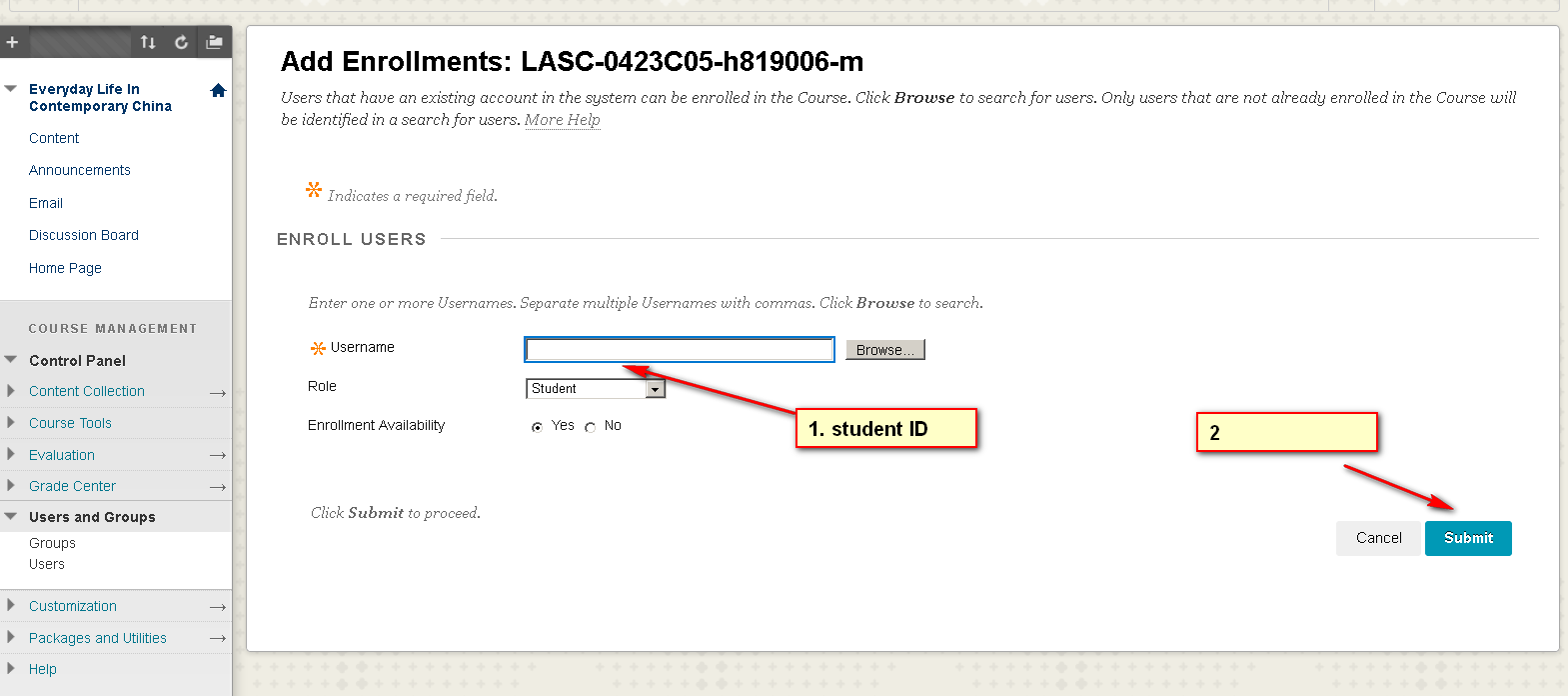 